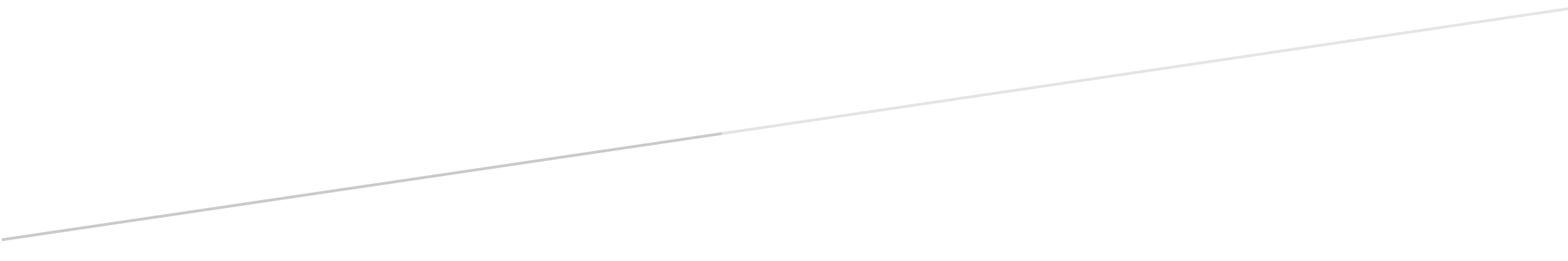 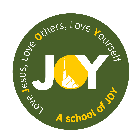 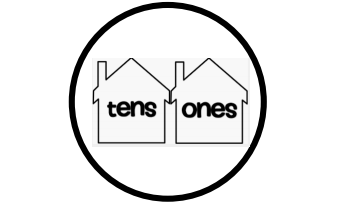 Monday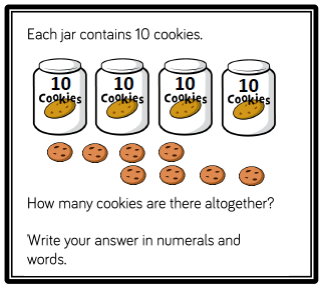 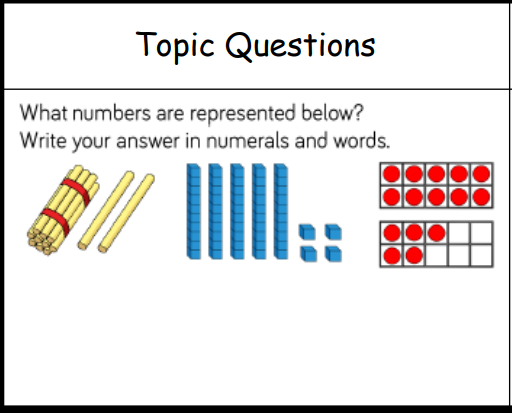 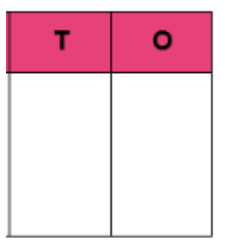 Tuesday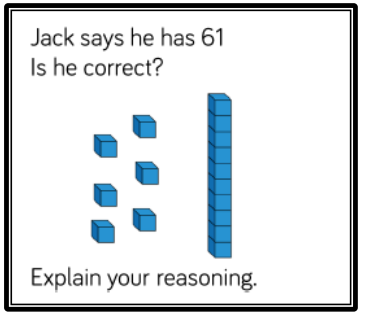 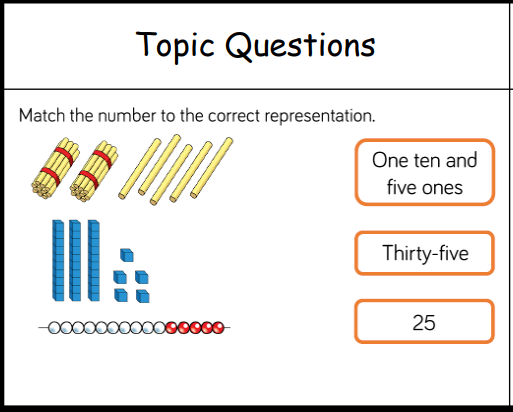 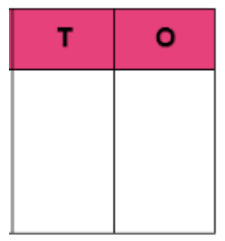 Wednesday 											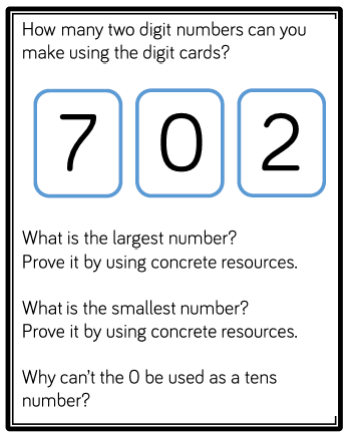 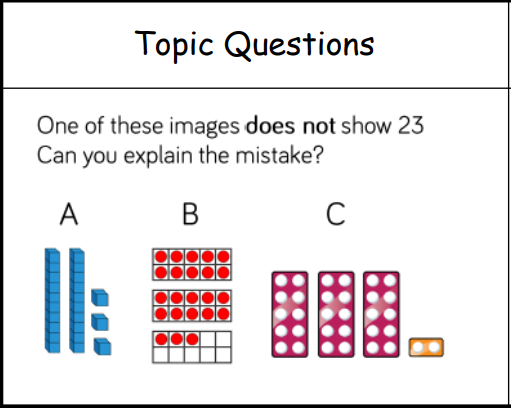 Thursday 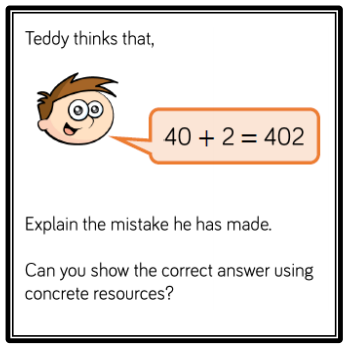 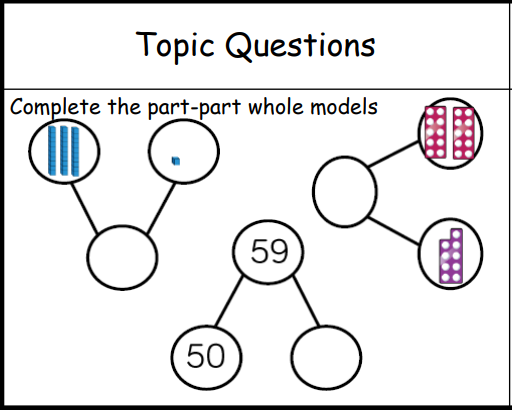 Friday 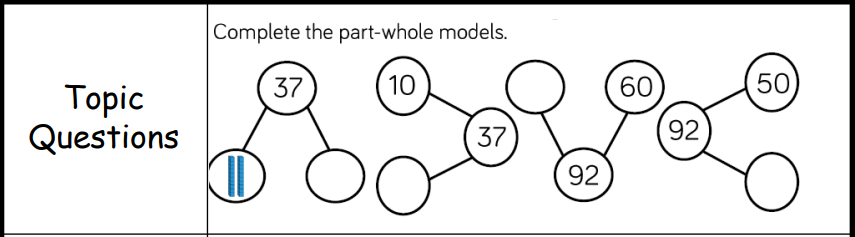 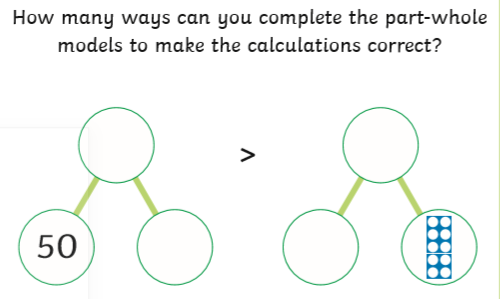 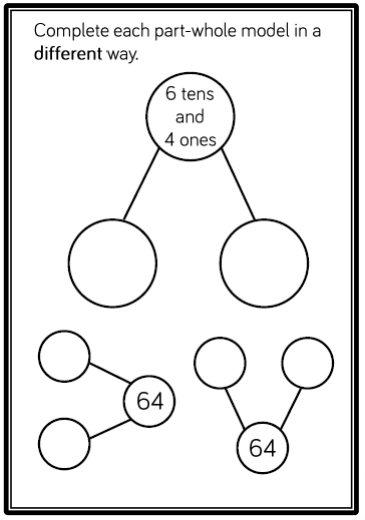 